What fabulous words can you think of to describe these wonderful sea creatures?Think about what they look like, what colour they are and what they might feel like. Use the powerpoint for some ideas.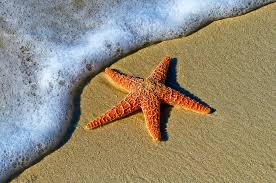 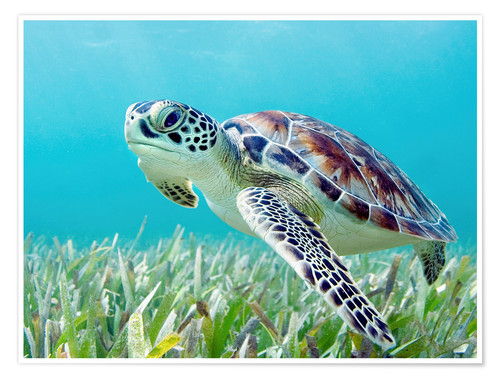 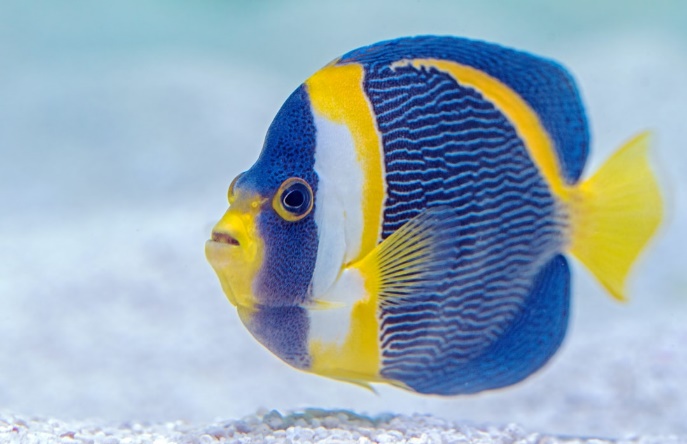 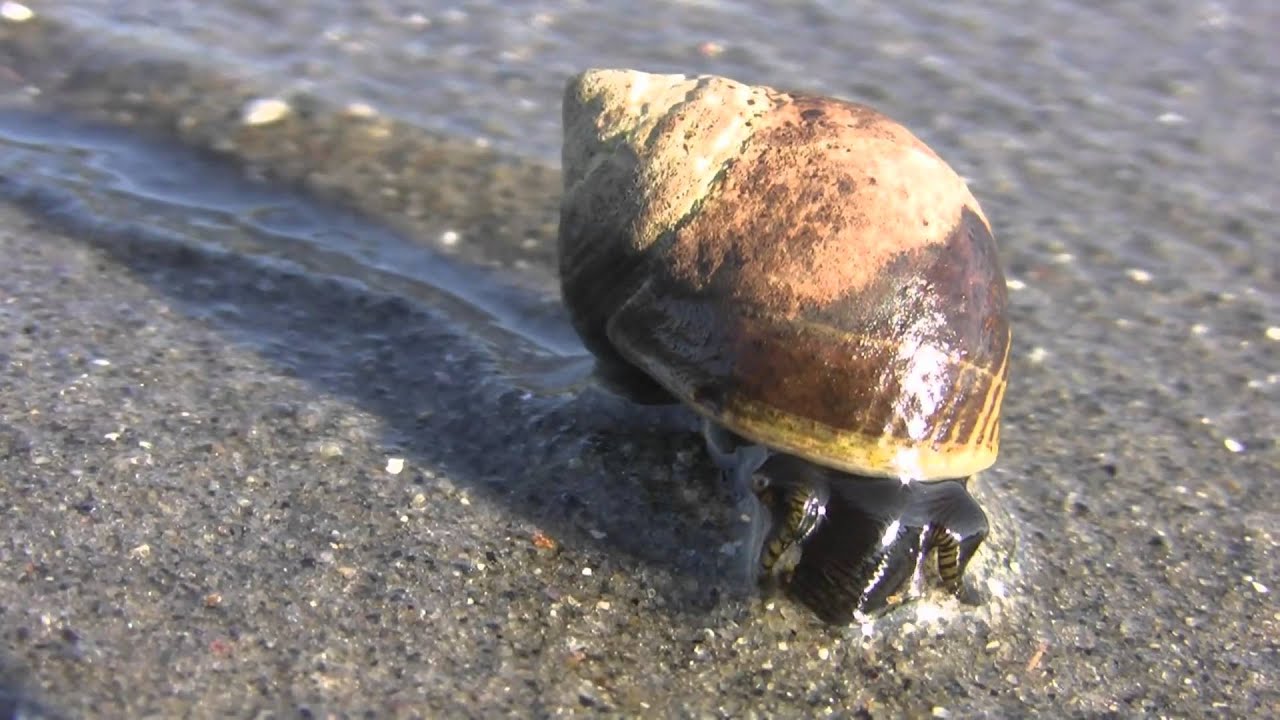 